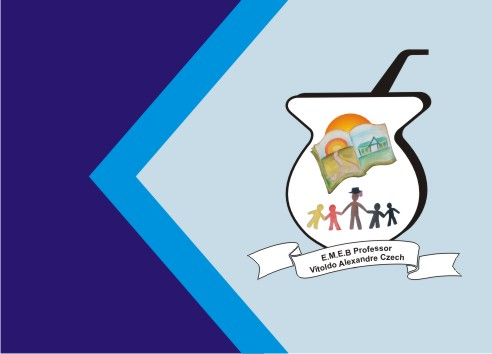 Terra e Mar Vamos precisar: Corda, linha grossa ou barbante.Vamos brincar: Você deverá fazer essa brincadeira acompanhado de alguém da família que será responsável por falar: Terra ou Mar. Se na sua casa não tiver uma corda, não tem problema, você poderá ficar sobre uma linha reta ou até mesmo desenhar uma linha no chão. Você iniciará a brincadeira sobre a linha, com um pé de cada lado e a linha embaixo de suas pernas. Deverá imaginar que do lado direito será a terra e do lado esquerdo o mar. Quando for falado “Terra” você deverá saltar para o lado direito e quando falar “Mar” saltar para o outro lado se tiver na ”Terra”.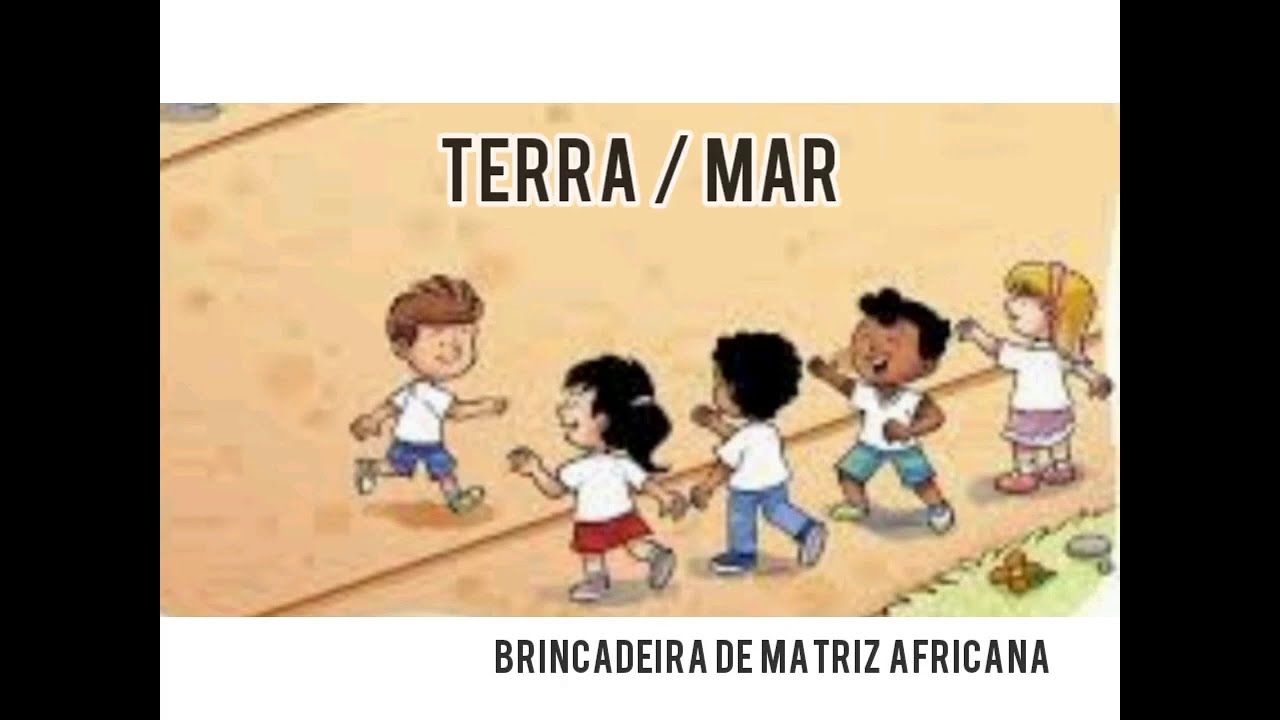 